Управление образования администрации Тайшетского районаМуниципальное казенное общеобразовательное учреждение средняя общеобразовательная школа №2 г.ТайшетаПроект: Судьба моей прабабушки в истории моей страны. г. Тайшет 2019г.Аннотация Полежаева Дарья.Учащаяся 7б класса  МКОУ СОШ №2 г.Тайшета.Проект «Судьба моей прабабушки  в истории моей страны».Руководитель: Баландина И.Ю., учитель истории и обществознания.Главной целью проекта «Судьба моей прабабушки в истории моей страны»  создание альбома «Жизненный путь прабабушки Барбовой Веры Александровны». Для выполнения проекта Дарья изучила семейный архив, брала интервью у бабушки, прабабушки, изучила документы.В работу над проектом были  вовлечены  родители, родственники Дарьи,  которые помогли  воссоздать историю жизни Барбовой В.А.  Эта работа объединила всех представителей разных поколений,  Практическое значение работы:Популяризация семейных ценностей, традиций, преемственности поколений.Собранная информация будет являться памятью для следующих поколений.Можно использовать материал для классного часа.Оглавление Введение. Цель моего проекта: изготовление альбома «Жизненный путь моей прабабушки»Задачи:1.Анализ материалов семейного архива.2. Сбор необходимой информации.3. Изготовление альбома.Проблемный вопрос: как судьба моей прабабушки  связана с судьбой моей страны.Методы исследования:поиск информации;знакомство с документами;анализ документов.Основные источники информации;воспоминания родственников;фотографии семейного архива;материалы местной газеты;ИнтернетГипотеза: История страны складывается из истории жизни конкретных людей.Ожидаемый результат:В результате исследовательской деятельности я изучу историю своей прабабушки;популяризация семейных ценностей, традиций, преемственности поколений. Этапы работы1.Сбор материала, изучение семейного архива.2.Поиск ответа на проблемный вопрос как судьба моей прабабушки  связана с судьбой моей страны.3.Практическая часть: составление альбома прабабушки  Барбовой Веры Александровны.4. подготовка презентации.Семья – это то место где тебя всегда поддержат и примут таким, какой ты есть. Но ведь семья любого человека состоит не только из мамы и папы, но и огромного количества родственников. Современные семьи теряют связь поколений, мало общаются не только дальние, но и близкие родственники. Изучение родословной способствует более близкому общению членов семьи, развивает интерес к истории своей семьи, способствует укреплению духовных ценностей семьи, повышает её культурный уровень.Изучать историю своей семьи необходимо, именно она воспитывает гордость за принадлежность к своему роду, своей фамилии. Каждый, кто узнает о прошлом своих близких, чувствует себя частью большого и надежного целого, он окунается в добрую и благодарную атмосферу, необходимую для его нормального развития. В работу над проектом  были вовлечены мои родители, родственники, которые помогли мне изучить жизненный путь моей прабабушки. Эта работа объединила нас всех – представителей разных поколений, Пока я готовила проект, моя  прабабушка, Вера Александровна Барбова, к сожалению, умерла в возрасте 95 лет.  Она прожила долгую, не всегда простую, но интересную жизнь, была свидетельницей и участницей многих исторических событий. В разговорах с ней я много узнала об истории своей страны.Моя прабабушка, в девичестве Разгулина Вера Александровна, самая старшая из трех детей, родилась 08.10.1922 года, в с. Георгиевское, Ветлужского района Горьковской области в семье рабочих.Мать-Евдокия Васильевна, работала в колхозе и  умерла в возрасте 80 лет. Отец- Александр Александрович, работал в колхозе, умер в возрасте 76 лет. Брат Николай 1926 года рождения, погиб во время Великой отечественной войне  в первом же бою под Ельней Смоленской области. Брат Сергей, самый младший в семье, работал телевизионным мастером и  умер в возрасте 82 лет.В возрасте 10 лет, после пожара в деревне, ее отправили учиться  в г.Горький к родственникам по линии отца. После окончания 8 классов неполной средней школы она поступила на курсы медицинской сестры.Вернувшись домой в 1941 году, была призвана на действующую военную службу. Ее направили в спецшколу города Горький получать специальность радиотелефониста. Срок обучения был максимально уменьшен и вот через шесть месяцев новоиспеченная радистка получила назначение в третий отдельный дивизион спецслужбы НКВД который входил в состав 21 армии Третьего Белорусского фронта, где и прослужила до 1945 года. Известие об окончании войны застало мою прабабушку в Берлине. После демобилизации она вернулась домой в Горьковскую область, где вышла замуж за капитана Советской Армии Барбова Александра Виссарионовича. Но через год ей пришлось вернуться в Германию, так как у мужа там продолжалась служба. Годы, прожитые за рубежом, моя прабабушка вспоминала с теплотой, так как несмотря на то, что наши страны воевали, простые немцы всегда относились к русским тепло и душевно. В 1947 году прабабушка с мужем вернулись на родину, устроилась на работу в колхоз. Родились дети: сын и две дочери. Все это не мешало Вере Александровне заниматься любимым делом – творческой деятельностью: участие в художественной самодеятельности, спектаклях местного дома культуры.  Все сценические костюмы шила сама, да и семью одевала в одежду собственного производства, страсть к рукоделию к ней передалась от деда-портного Разгулина Александра Платоновича.В 1965 г.  прабабушка с семьёй переехала в Казахстан на освоение целинных земель. Работала в детском саду, помогала воспитывать внучку старшей дочери, пока молодые родители заканчивали учебу.После смерти мужа, по приглашению друзей, переехала в Чунский район, где проходило строительство БАМа и долгое время работала в местной воинской части портнихой. Веселая и жизнерадостная Вера Александровна со всеми всегда находила общий язык, имела много друзей. С одной из военных подруг, Ольгой Бобровой, которая проживала в г. Москве, поддерживала дружбу до самой ее кончины, сохранилась переписка и фото, которыми они обменивались.После расформирования воинской части в 1992 году приехала в Тайшет к сыну. Она 15 лет прожила по ул. Суворова, где ежедневные пешие прогулки заканчивала походом на местный рынок «Стройучасток» и там все ее знали, как модную, веселую, энергичную бабушку, которая своими веселыми жизненными историями поднимала настроение на целый день работникам торговли, несмотря на то, что ее жизненный путь и не был так легок и весел. И может быть, именно в умении смотреть на вещи с юмором и добротой кроется ее секрет долгожителя. В 2000г. и 2004 г. в газете «Бирюсинская новь» были напечатаны  две статьи посвященные моей прабабушке Вере Александровне: «Воспоминания о войне… часть жизни» и «Актриса баба Вера». Она занесена в Иркутскую Книгу памяти как участник Великой Отечественной войны.Ей пришлось многое испытать на своём жизненном пути, но она всегда оставалась доброй, веселой и отзывчивой.          Моя прабабушка до последних дней вела  здоровый образ жизни: делала ежедневно утреннюю зарядку и правильно питалась. У нее любящие дети: сын с которым она проживает, дочери,  живущие в Горьковской области, постоянно перезваниваются с ней. У моей прабабушки 5 внуков и 6 правнуков. И нам всем было чему у нее поучиться!Практическое значение своей работы я вижу в том, что собранная информация будет являться памятью для меня и следующих поколений и, возможно, ляжет в основу будущего архива нашей семьи.   Моя прабабушка хоть и не являлась коренной жительницей нашего города и приехала на постоянное место жительства уже в преклонном возрасте, но внесла неоценимый вклад в наш город тем, что в рядах Советской Армии отстояла свободу и независимость всей нашей страны! Я считаю, что такие люди, как моя прабабушка, заслуживают уважения и почитания. Я поняла одну важную для себя истину: порой мы воспринимаем какое-то историческое событие очень отвлеченно, думая, что не имеем к нему никакого отношения, но ведь всё происходящее в жизни невозможно без участия людей. А если эти люди к тому же связаны с тобой родственными узами, то и событие кажется ближе.Знакомясь с историей своей семьи, я получила много информации, которую мне пришлось проанализировать, систематизировать, оформить, представить в виде публичной презентации. На это ушло достаточно много времени, но результаты меня порадовали. Работа над проектом  научила меня поэтапности изучения материала, повысила мою самооценку и оценку членов моей семьи и моих ровесников по отношению ко мне, способствовала развитию чувства гордости за своих предков.Русским людям всегда было свойственно обостренное чувство любви к своей земле, к своей Родине. Об этом свидетельствуют и многие страницы истории нашего Отечества. Великая история, как мозаика, собирается из человеческих судеб.Список литературы.Газета «Бирюсинская новь», май 2000г.Газета «Бирюсинская новь»,2004Иркутская книга памяти «Солдаты победы».Приложение 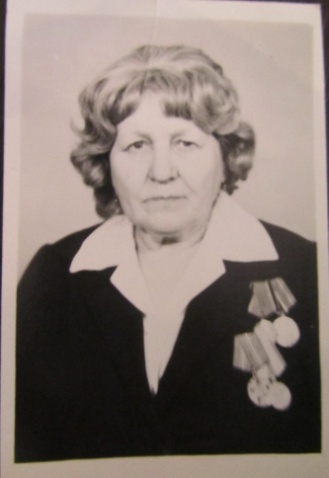 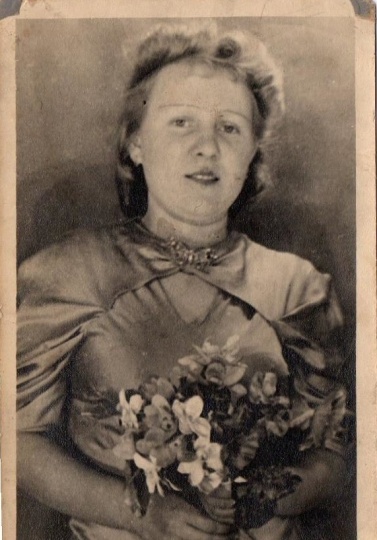 Барбова В.А.                                                Барбова В.А. после концерта  С мужем.      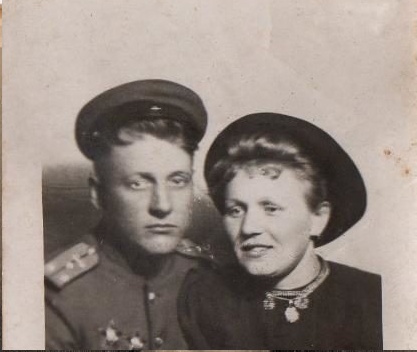 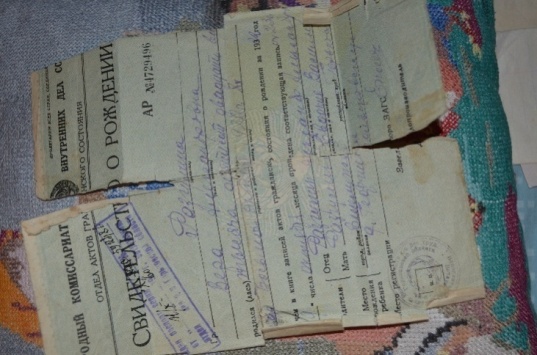                                                                   Свидетельство о рождении Барбовой В.А.Открытка из г. Шклов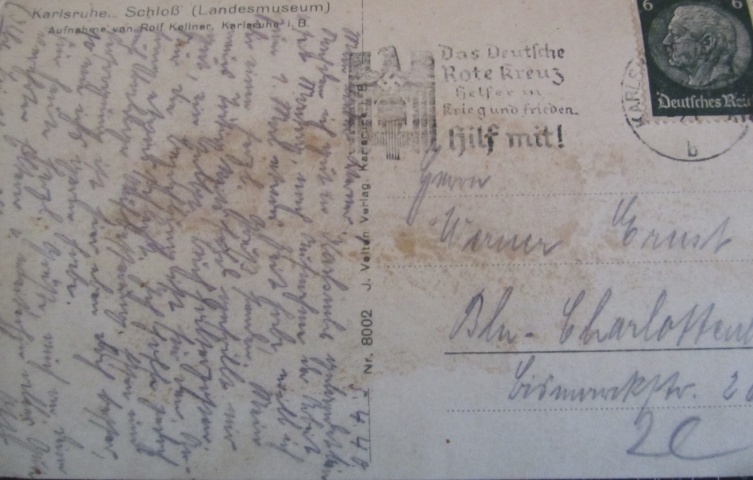 семья Барбовых                                                           Барбова В.А.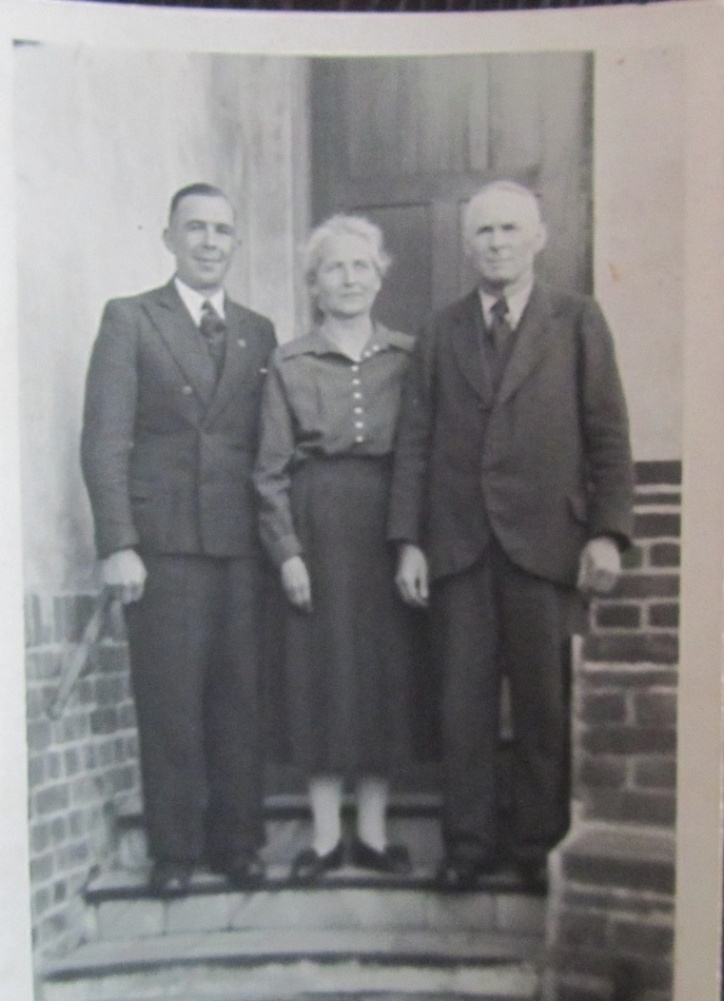 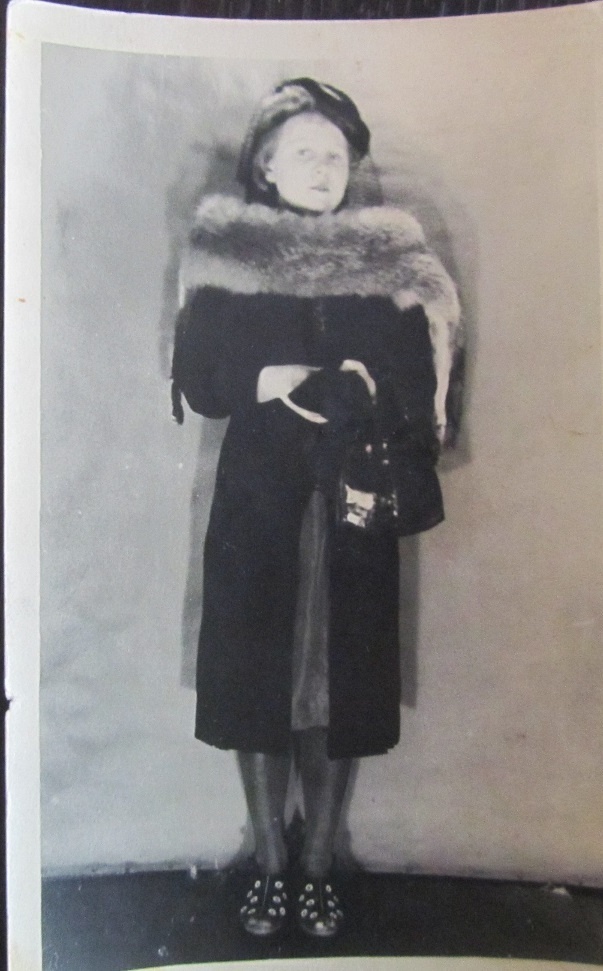 Фото из семейного архива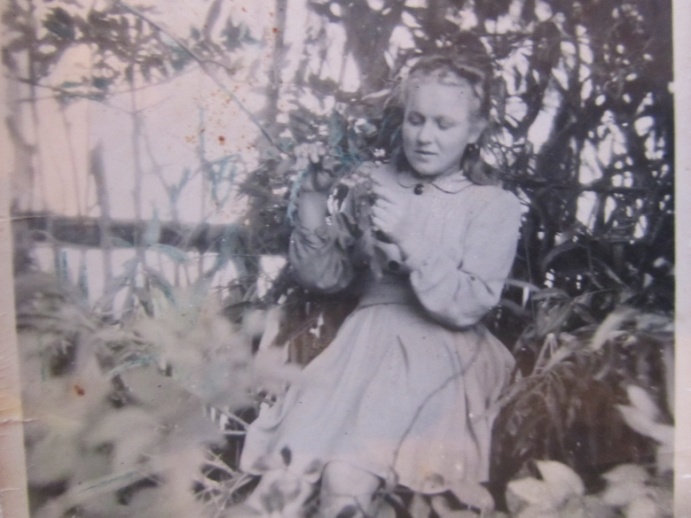 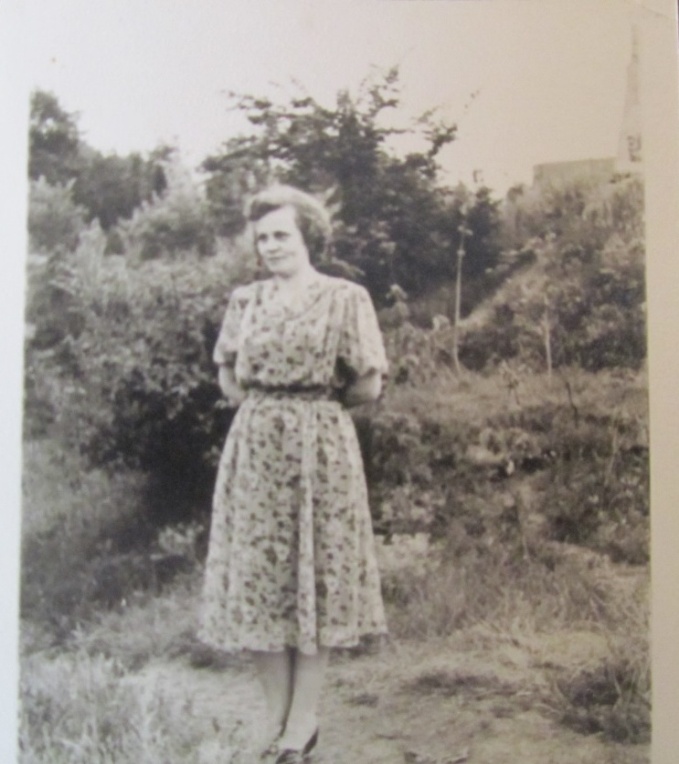 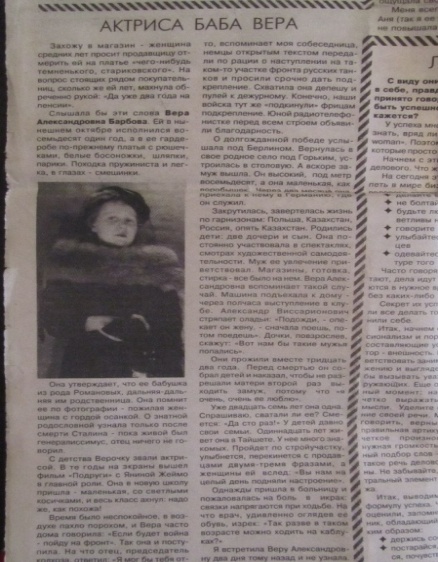 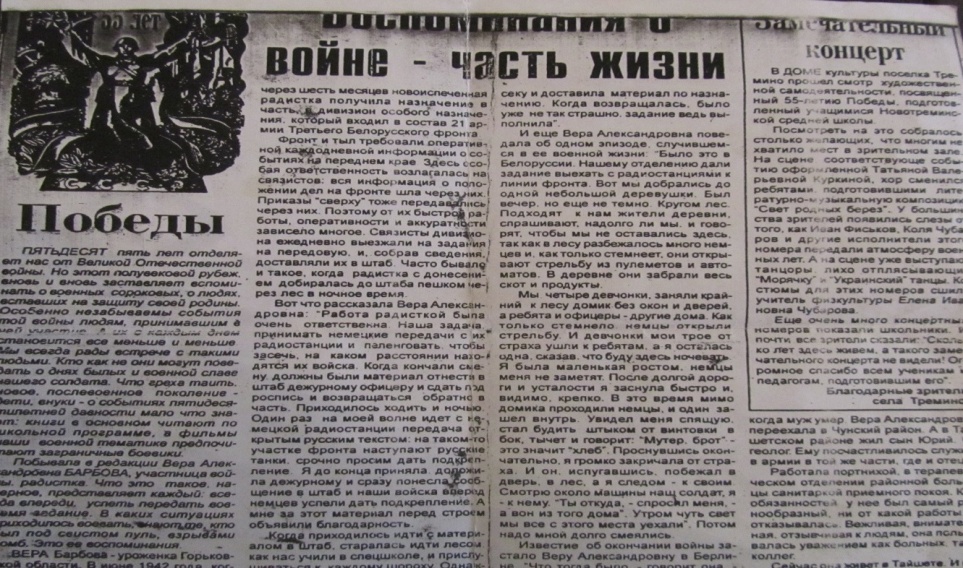 Газета «Бирюсинская новь» - май 2000г.                                                                                Газета «Бирюсинская новь» - 2004г.           Барбова В.А.  – год 2016.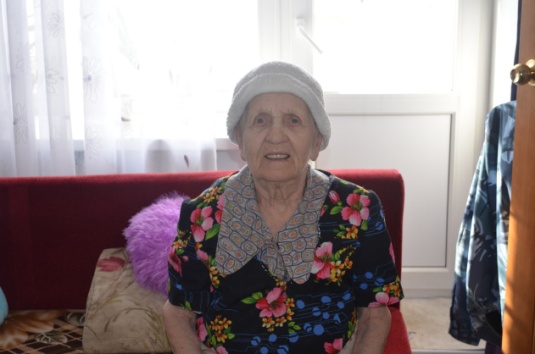 Военный билет.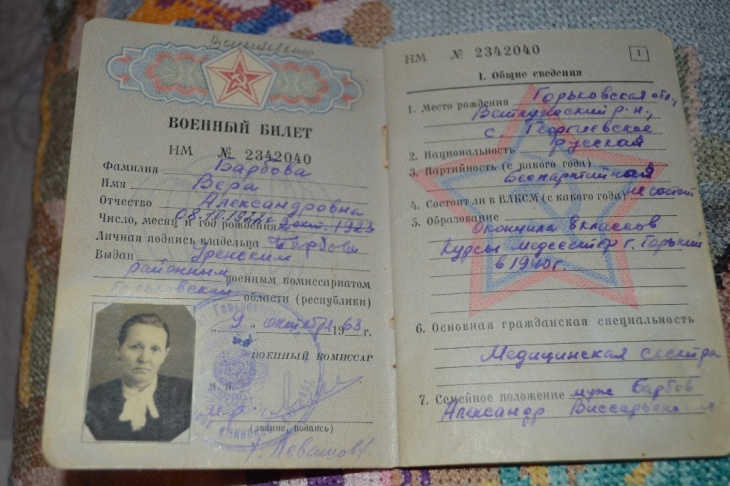 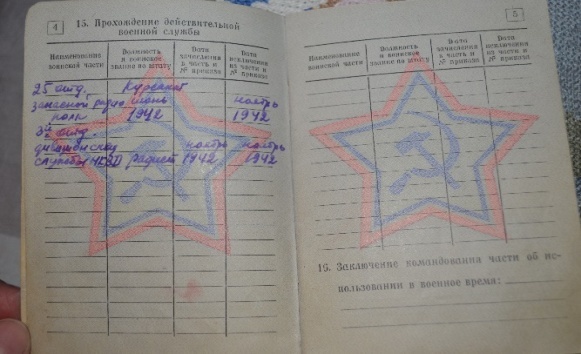 Автор: Полежаева Дарья , 7б класс   МКОУ СОШ №2 г.Тайшета Руководитель: Баландина И.Ю., учитель истории и обществознания   МКОУ СОШ №2 г.Тайшета№Название стрВведение 4Основная часть5-7Заключение 8Список используемой литературы9Приложения10-18